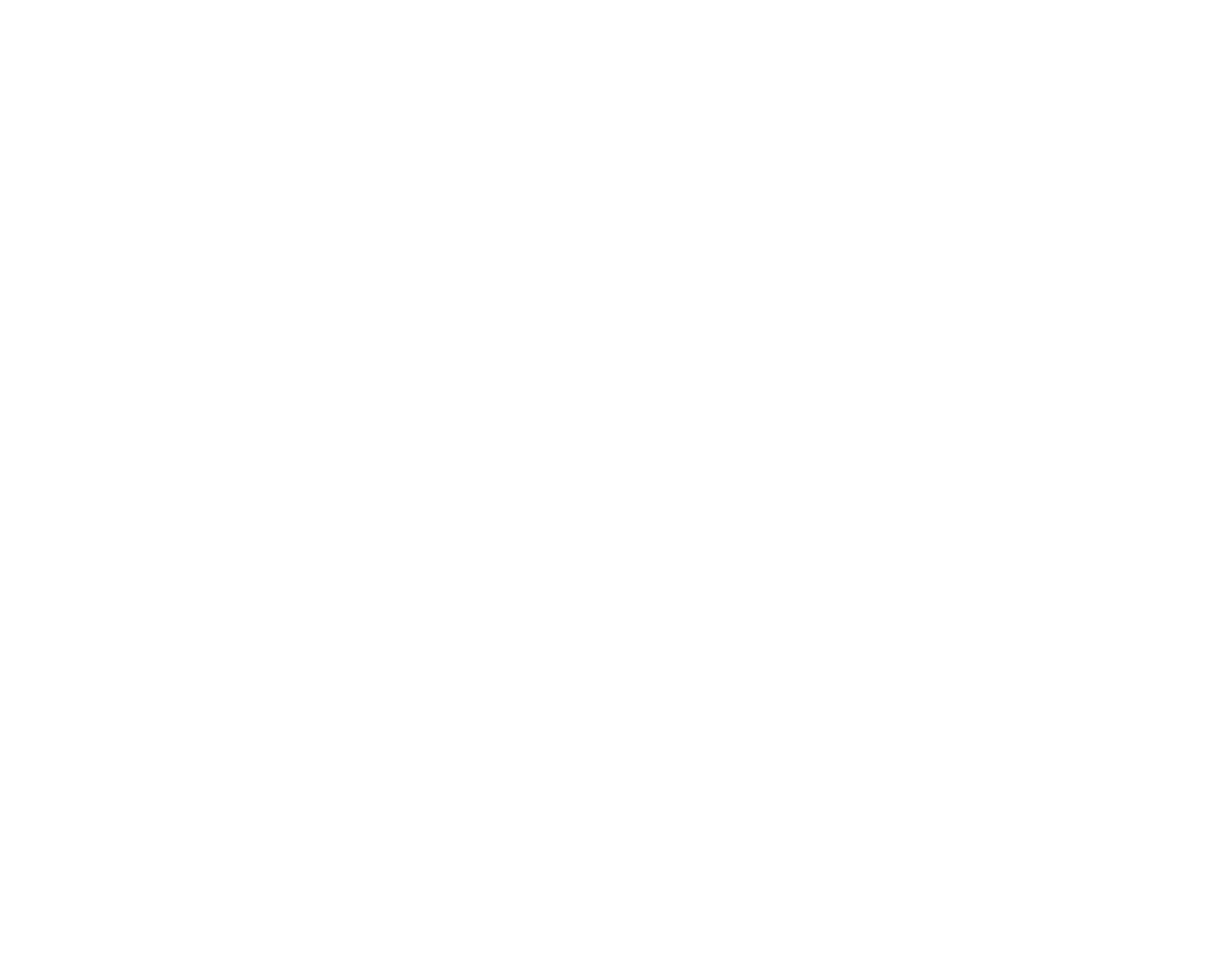 CaptionCaptionCaptionCaptionCaptionCaptionCaptionCaptionJANUARYSMTWTFSJANUARY1234JANUARY56789101120141213141516171820141920212223242520142627282930312014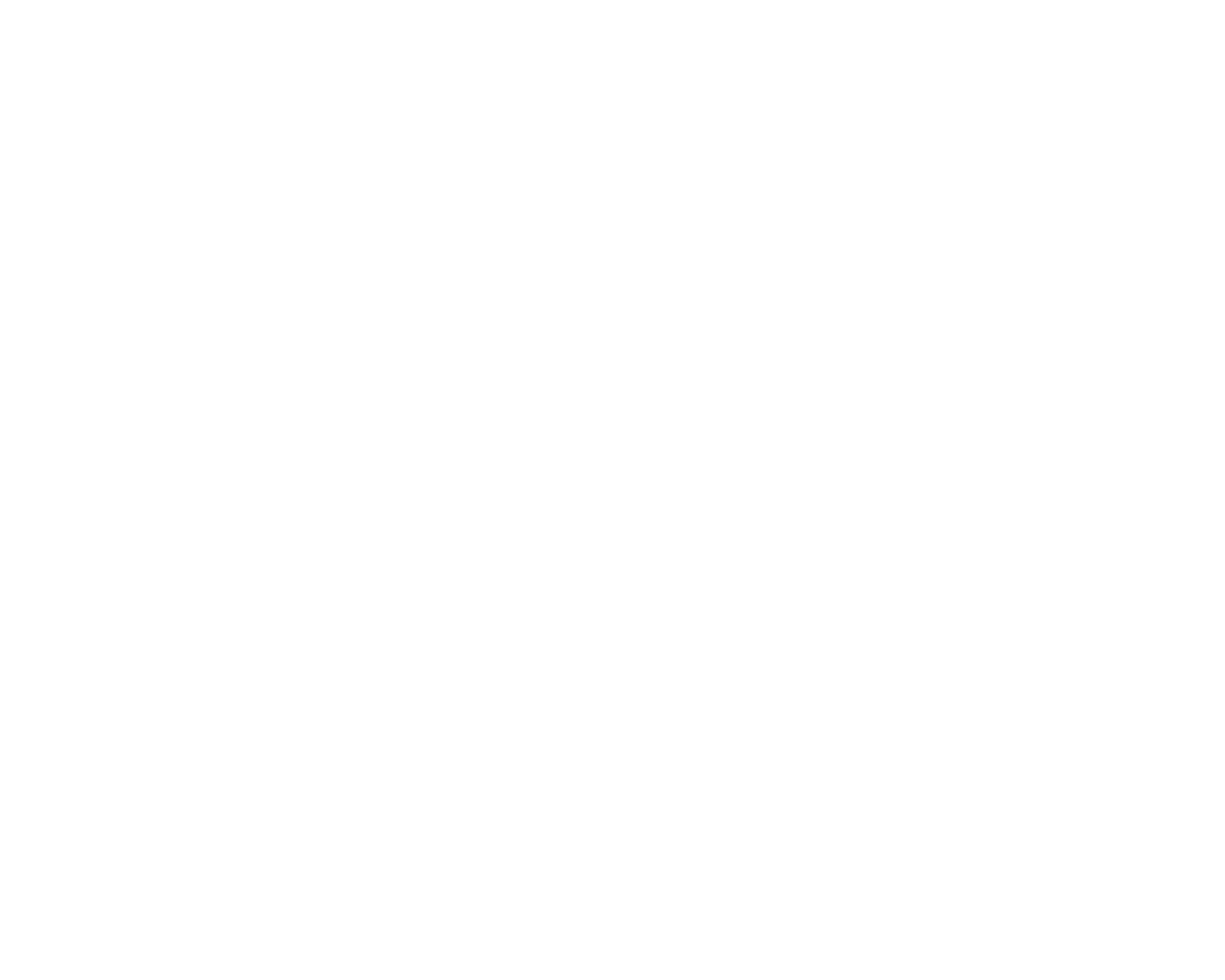 CaptionCaptionCaptionCaptionCaptionCaptionCaptionCaptionFEBRUARYSMTWTFSFEBRUARY1FEBRUARY23456782014910111213141520141617181920212220142324252627282014CaptionCaptionCaptionCaptionCaptionCaptionCaptionCaptionMARCHSMTWTFSMARCH1MARCH23456782014910111213141520141617181920212220142324252627282920143031CaptionCaptionCaptionCaptionCaptionCaptionCaptionCaptionAPRILSMTWTFSAPRIL12345APRIL67891011122014131415161718192014202122232425262014272829302014CaptionCaptionCaptionCaptionCaptionCaptionCaptionCaptionMAYSMTWTFSMAY123MAY456789102014111213141516172014181920212223242014252627282930312014CaptionCaptionCaptionCaptionCaptionCaptionCaptionCaptionJUNESMTWTFSJUNE1234567JUNE891011121314201415161718192021201422232425262728201429302014CaptionCaptionCaptionCaptionCaptionCaptionCaptionCaptionJULYSMTWTFSJULY12345JULY6789101112201413141516171819201420212223242526201427282930312014CaptionCaptionCaptionCaptionCaptionCaptionCaptionCaptionAUGUSTSMTWTFSAUGUST12AUGUST3456789201410111213141516201417181920212223201424252627282930201431CaptionCaptionCaptionCaptionCaptionCaptionCaptionCaptionSEPTEMBERSMTWTFSSEPTEMBER123456SEPTEMBER7891011121320141415161718192020142122232425262720142829302014CaptionCaptionCaptionCaptionCaptionCaptionCaptionCaptionOCTOBERSMTWTFSOCTOBER1234OCTOBER56789101120141213141516171820141920212223242520142627282930312014CaptionCaptionCaptionCaptionCaptionCaptionCaptionCaptionNOVEMBERSMTWTFSNOVEMBER1NOVEMBER234567820149101112131415201416171819202122201423242526272829201430CaptionCaptionCaptionCaptionCaptionCaptionCaptionCaptionDECEMBERSMTWTFSDECEMBER123456DECEMBER789101112132014141516171819202014212223242526272014282930312014